Школа: Муниципальное общеобразовательное учреждение  средняя  общеобразовательная школа № 5Школа: Муниципальное общеобразовательное учреждение  средняя  общеобразовательная школа № 5Школа: Муниципальное общеобразовательное учреждение  средняя  общеобразовательная школа № 5Школа: Муниципальное общеобразовательное учреждение  средняя  общеобразовательная школа № 5Школа: Муниципальное общеобразовательное учреждение  средняя  общеобразовательная школа № 5Школа: Муниципальное общеобразовательное учреждение  средняя  общеобразовательная школа № 5Школа: Муниципальное общеобразовательное учреждение  средняя  общеобразовательная школа № 5Школа: Муниципальное общеобразовательное учреждение  средняя  общеобразовательная школа № 5Школа: Муниципальное общеобразовательное учреждение  средняя  общеобразовательная школа № 5Школа: Муниципальное общеобразовательное учреждение  средняя  общеобразовательная школа № 5Школа: Муниципальное общеобразовательное учреждение  средняя  общеобразовательная школа № 5Школа: Муниципальное общеобразовательное учреждение  средняя  общеобразовательная школа № 5Школа: Муниципальное общеобразовательное учреждение  средняя  общеобразовательная школа № 5Школа: Муниципальное общеобразовательное учреждение  средняя  общеобразовательная школа № 5Школа: Муниципальное общеобразовательное учреждение  средняя  общеобразовательная школа № 5Школа: Муниципальное общеобразовательное учреждение  средняя  общеобразовательная школа № 5Школа: Муниципальное общеобразовательное учреждение  средняя  общеобразовательная школа № 5Всероссийские проверочные работы 2019 (4 класс)Всероссийские проверочные работы 2019 (4 класс)Всероссийские проверочные работы 2019 (4 класс)Всероссийские проверочные работы 2019 (4 класс)Всероссийские проверочные работы 2019 (4 класс)Всероссийские проверочные работы 2019 (4 класс)Всероссийские проверочные работы 2019 (4 класс)Всероссийские проверочные работы 2019 (4 класс)Всероссийские проверочные работы 2019 (4 класс)Всероссийские проверочные работы 2019 (4 класс)Всероссийские проверочные работы 2019 (4 класс)Всероссийские проверочные работы 2019 (4 класс)Всероссийские проверочные работы 2019 (4 класс)Всероссийские проверочные работы 2019 (4 класс)Всероссийские проверочные работы 2019 (4 класс)Всероссийские проверочные работы 2019 (4 класс)Всероссийские проверочные работы 2019 (4 класс)Всероссийские проверочные работы 2019 (4 класс)Всероссийские проверочные работы 2019 (4 класс)Всероссийские проверочные работы 2019 (4 класс)Всероссийские проверочные работы 2019 (4 класс)Всероссийские проверочные работы 2019 (4 класс)Всероссийские проверочные работы 2019 (4 класс)Всероссийские проверочные работы 2019 (4 класс)Всероссийские проверочные работы 2019 (4 класс)Всероссийские проверочные работы 2019 (4 класс)Всероссийские проверочные работы 2019 (4 класс)Всероссийские проверочные работы 2019 (4 класс)Дата: 22.04.2019-26.04.2019Дата: 22.04.2019-26.04.2019Дата: 22.04.2019-26.04.2019Дата: 22.04.2019-26.04.2019Дата: 22.04.2019-26.04.2019Дата: 22.04.2019-26.04.2019Дата: 22.04.2019-26.04.2019Дата: 22.04.2019-26.04.2019Дата: 22.04.2019-26.04.2019Дата: 22.04.2019-26.04.2019Дата: 22.04.2019-26.04.2019Дата: 22.04.2019-26.04.2019Дата: 22.04.2019-26.04.2019Дата: 22.04.2019-26.04.2019Дата: 22.04.2019-26.04.2019Дата: 22.04.2019-26.04.2019Дата: 22.04.2019-26.04.2019Дата: 22.04.2019-26.04.2019Дата: 22.04.2019-26.04.2019Дата: 22.04.2019-26.04.2019Дата: 22.04.2019-26.04.2019Дата: 22.04.2019-26.04.2019Дата: 22.04.2019-26.04.2019Дата: 22.04.2019-26.04.2019Дата: 22.04.2019-26.04.2019Дата: 22.04.2019-26.04.2019Дата: 22.04.2019-26.04.2019Дата: 22.04.2019-26.04.2019Предмет: МатематикаПредмет: МатематикаПредмет: МатематикаПредмет: МатематикаПредмет: МатематикаПредмет: МатематикаПредмет: МатематикаПредмет: МатематикаПредмет: МатематикаПредмет: МатематикаПредмет: МатематикаПредмет: МатематикаПредмет: МатематикаПредмет: МатематикаПредмет: МатематикаПредмет: МатематикаПредмет: МатематикаПредмет: МатематикаПредмет: МатематикаПредмет: МатематикаПредмет: МатематикаПредмет: МатематикаПредмет: МатематикаПредмет: МатематикаПредмет: МатематикаПредмет: МатематикаПредмет: МатематикаПредмет: МатематикаИндивидуальные результаты участниковИндивидуальные результаты участниковИндивидуальные результаты участниковИндивидуальные результаты участниковИндивидуальные результаты участниковИндивидуальные результаты участниковИндивидуальные результаты участниковИндивидуальные результаты участниковИндивидуальные результаты участниковИндивидуальные результаты участниковИндивидуальные результаты участниковИндивидуальные результаты участниковИндивидуальные результаты участниковИндивидуальные результаты участниковИндивидуальные результаты участниковИндивидуальные результаты участниковИндивидуальные результаты участниковИндивидуальные результаты участниковИндивидуальные результаты участниковИндивидуальные результаты участниковИндивидуальные результаты участниковИндивидуальные результаты участниковИндивидуальные результаты участниковИндивидуальные результаты участниковИндивидуальные результаты участниковИндивидуальные результаты участниковИндивидуальные результаты участниковИндивидуальные результаты участниковМаксимальный первичный балл: 20Максимальный первичный балл: 20Максимальный первичный балл: 20Максимальный первичный балл: 20Максимальный первичный балл: 20Максимальный первичный балл: 20Максимальный первичный балл: 20Максимальный первичный балл: 20Максимальный первичный балл: 20Максимальный первичный балл: 20Максимальный первичный балл: 20Максимальный первичный балл: 20Максимальный первичный балл: 20Максимальный первичный балл: 20Максимальный первичный балл: 20Максимальный первичный балл: 20Максимальный первичный балл: 20Максимальный первичный балл: 20Максимальный первичный балл: 20Максимальный первичный балл: 20Максимальный первичный балл: 20Максимальный первичный балл: 20Максимальный первичный балл: 20Максимальный первичный балл: 20Максимальный первичный балл: 20Максимальный первичный балл: 20Максимальный первичный балл: 20Максимальный первичный балл: 20NФИОКлассВар.Выполнение заданийВыполнение заданийВыполнение заданийВыполнение заданийВыполнение заданийВыполнение заданийВыполнение заданийВыполнение заданийВыполнение заданийВыполнение заданийВыполнение заданийВыполнение заданийВыполнение заданийВыполнение заданийВыполнение заданийВыполнение заданийВыполнение заданийВыполнение заданийПерв. баллОтм.*Отм. по журналу NФИОКлассВар.№Перв. баллОтм.*Отм. по журналу NФИОКлассВар.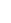 12345(1)5(2)6(1)6(2)7889(1)9(1)9(2)101112Перв. баллОтм.*Отм. по журналу NФИОКлассВар.М
а
к
с11211111122111222Перв. баллОтм.*Отм. по журналу 4 А4 А4 А4 А4 А4 А4 А4 А4 А4 А4 А4 А4 А4 А4 А4 А4 А4 А4 А4 А4 А4 А4 А4 А4 А14001     4 А21  1  2  1  0  N  1  0  0  0  0  0  0  0  2  0  0  83324002     4 А21  1  2  1  1  1  1  1  1  2  2  0  0  1  2  2  0  175434003     4 А21  0  0  0  1  0  1  1  0  0  0  0  0  1  0  0  0  52344004     4 А21  1  2  1  1  1  1  1  0  2  2  1  1  0  2  0  N  144354005     4 А21  1  2  1  1  0  1  1  0  2  2  0  0  1  1  0  0  124364006     4 А11  1  2  1  0  0  1  1  1  2  2  1  1  1  2  0  0  144474007     4 А11  1  1  0  1  1  1  1  1  2  2  1  1  1  2  0  N  144484008     4 А21  1  1  1  1  0  1  1  1  0  0  0  0  1  0  0  N  93394009     4 А21  1  0  1  1  1  1  1  1  2  2  0  0  1  1  0  N  1244104010     4 А21  0  2  0  0  0  1  1  0  N  N  0  0  0  1  0  N  633114011     4 А11  1  1  1  1  0  1  1  1  0  0  1  1  1  2  0  0  1243124012     4 А11  1  2  1  1  0  1  1  1  2  2  1  1  1  2  0  0  1554134013     4 А11  1  2  1  1  1  1  1  1  2  2  0  0  1  2  2  0  1754144014     4 А11  1  2  1  1  1  1  1  1  2  2  1  1  1  2  0  N  1655154015     4 А11  1  2  1  1  1  1  1  0  0  0  1  1  1  2  0  0  1343164016     4 А21  0  1  0  0  0  1  1  0  0  0  0  0  0  0  0  0  423174017     4 А11  1  2  0  0  1  1  1  1  0  0  0  0  0  2  0  0  1043Обозначения: N - не приступал к заданию
"Отм". -  отметка за выполненную работу
* "Отм. по журналу" - отметка участника за предыдущую четверть/триместрОбозначения: N - не приступал к заданию
"Отм". -  отметка за выполненную работу
* "Отм. по журналу" - отметка участника за предыдущую четверть/триместрОбозначения: N - не приступал к заданию
"Отм". -  отметка за выполненную работу
* "Отм. по журналу" - отметка участника за предыдущую четверть/триместрОбозначения: N - не приступал к заданию
"Отм". -  отметка за выполненную работу
* "Отм. по журналу" - отметка участника за предыдущую четверть/триместрОбозначения: N - не приступал к заданию
"Отм". -  отметка за выполненную работу
* "Отм. по журналу" - отметка участника за предыдущую четверть/триместрОбозначения: N - не приступал к заданию
"Отм". -  отметка за выполненную работу
* "Отм. по журналу" - отметка участника за предыдущую четверть/триместрОбозначения: N - не приступал к заданию
"Отм". -  отметка за выполненную работу
* "Отм. по журналу" - отметка участника за предыдущую четверть/триместрОбозначения: N - не приступал к заданию
"Отм". -  отметка за выполненную работу
* "Отм. по журналу" - отметка участника за предыдущую четверть/триместрОбозначения: N - не приступал к заданию
"Отм". -  отметка за выполненную работу
* "Отм. по журналу" - отметка участника за предыдущую четверть/триместрОбозначения: N - не приступал к заданию
"Отм". -  отметка за выполненную работу
* "Отм. по журналу" - отметка участника за предыдущую четверть/триместрОбозначения: N - не приступал к заданию
"Отм". -  отметка за выполненную работу
* "Отм. по журналу" - отметка участника за предыдущую четверть/триместрОбозначения: N - не приступал к заданию
"Отм". -  отметка за выполненную работу
* "Отм. по журналу" - отметка участника за предыдущую четверть/триместрОбозначения: N - не приступал к заданию
"Отм". -  отметка за выполненную работу
* "Отм. по журналу" - отметка участника за предыдущую четверть/триместрОбозначения: N - не приступал к заданию
"Отм". -  отметка за выполненную работу
* "Отм. по журналу" - отметка участника за предыдущую четверть/триместрОбозначения: N - не приступал к заданию
"Отм". -  отметка за выполненную работу
* "Отм. по журналу" - отметка участника за предыдущую четверть/триместрОбозначения: N - не приступал к заданию
"Отм". -  отметка за выполненную работу
* "Отм. по журналу" - отметка участника за предыдущую четверть/триместрОбозначения: N - не приступал к заданию
"Отм". -  отметка за выполненную работу
* "Отм. по журналу" - отметка участника за предыдущую четверть/триместр11111111111NФИОКлассВар.Выполнение заданийВыполнение заданийВыполнение заданийВыполнение заданийВыполнение заданийВыполнение заданийВыполнение заданийВыполнение заданийВыполнение заданийВыполнение заданийВыполнение заданийВыполнение заданийВыполнение заданийВыполнение заданийВыполнение заданийВыполнение заданийВыполнение заданийПерв. баллОтм.*Отм. по журналу NФИОКлассВар.№Перв. баллОтм.*Отм. по журналу NФИОКлассВар.12345(1)5(2)6(1)6(2)789(1)9(1)9(2)101112Перв. баллОтм.*Отм. по журналу NФИОКлассВар.М
а
к
с1121111112111222Перв. баллОтм.*Отм. по журналу 184018     4 А11  1  2  0  0  1  1  0  1  0  1  1  1  0  0  0  933194019     4 А21  1  2  1  1  0  1  1  0  1  1  1  1  0  0  0  1144204020     4 А21  1  2  N  0  N  1  1  0  0  1  1  1  0  0  0  833214021     4 А21  1  2  1  1  1  1  1  1  2  0  0  1  2  0  0  1554224022     4 А11  1  1  1  0  N  1  1  0  0  0  0  0  1  0  0  733234023     4 А11  1  2  1  0  0  1  0  1  0  0  0  1  1  0  N  933244024     4 А21  1  2  1  0  0  1  1  1  0  0  0  0  2  0  N  1044254025     4 А11  1  2  1  0  N  0  1  1  2  1  1  1  2  0  N  1344264026     4 А11  1  2  1  0  0  1  1  1  2  1  1  1  2  0  N  14444 Б4 Б4 Б4 Б4 Б4 Б4 Б4 Б4 Б4 Б4 Б4 Б4 Б4 Б4 Б4 Б4 Б4 Б4 Б4 Б4 Б4 Б4 Б14027     4 Б11  1  2  0  0  0  1  1  0  0  1  1  1  0  1  N  93324028     4 Б21  1  2  1  1  0  0  1  1  2  0  0  0  2  2  0  144434029     4 Б21  1  2  1  1  1  1  1  1  2  1  1  1  2  0  N  165444030     4 Б11  1  2  0  1  1  1  1  1  0  0  0  0  2  2  N  134354031     4 Б11  0  0  1  N  N  1  1  1  2  0  0  0  N  0  2  93364032     4 Б10  1  2  1  0  0  1  1  1  N  1  1  1  2  2  N  134374033     4 Б21  1  2  1  1  1  0  1  1  2  1  1  1  2  2  N  175484034     4 Б11  1  2  0  0  0  1  1  1  2  1  1  N  2  1  N  134494035     4 Б21  1  2  1  1  0  1  1  1  2  0  0  1  0  0  0  1243104036     4 Б21  1  2  1  0  0  1  1  1  2  0  0  1  1  2  0  1444Обозначения: N - не приступал к заданию
"Отм". -  отметка за выполненную работу
* "Отм. по журналу" - отметка участника за предыдущую четверть/триместрОбозначения: N - не приступал к заданию
"Отм". -  отметка за выполненную работу
* "Отм. по журналу" - отметка участника за предыдущую четверть/триместрОбозначения: N - не приступал к заданию
"Отм". -  отметка за выполненную работу
* "Отм. по журналу" - отметка участника за предыдущую четверть/триместрОбозначения: N - не приступал к заданию
"Отм". -  отметка за выполненную работу
* "Отм. по журналу" - отметка участника за предыдущую четверть/триместрОбозначения: N - не приступал к заданию
"Отм". -  отметка за выполненную работу
* "Отм. по журналу" - отметка участника за предыдущую четверть/триместрОбозначения: N - не приступал к заданию
"Отм". -  отметка за выполненную работу
* "Отм. по журналу" - отметка участника за предыдущую четверть/триместрОбозначения: N - не приступал к заданию
"Отм". -  отметка за выполненную работу
* "Отм. по журналу" - отметка участника за предыдущую четверть/триместрОбозначения: N - не приступал к заданию
"Отм". -  отметка за выполненную работу
* "Отм. по журналу" - отметка участника за предыдущую четверть/триместрОбозначения: N - не приступал к заданию
"Отм". -  отметка за выполненную работу
* "Отм. по журналу" - отметка участника за предыдущую четверть/триместрОбозначения: N - не приступал к заданию
"Отм". -  отметка за выполненную работу
* "Отм. по журналу" - отметка участника за предыдущую четверть/триместрОбозначения: N - не приступал к заданию
"Отм". -  отметка за выполненную работу
* "Отм. по журналу" - отметка участника за предыдущую четверть/триместрОбозначения: N - не приступал к заданию
"Отм". -  отметка за выполненную работу
* "Отм. по журналу" - отметка участника за предыдущую четверть/триместрОбозначения: N - не приступал к заданию
"Отм". -  отметка за выполненную работу
* "Отм. по журналу" - отметка участника за предыдущую четверть/триместрОбозначения: N - не приступал к заданию
"Отм". -  отметка за выполненную работу
* "Отм. по журналу" - отметка участника за предыдущую четверть/триместрОбозначения: N - не приступал к заданию
"Отм". -  отметка за выполненную работу
* "Отм. по журналу" - отметка участника за предыдущую четверть/триместрОбозначения: N - не приступал к заданию
"Отм". -  отметка за выполненную работу
* "Отм. по журналу" - отметка участника за предыдущую четверть/триместр2222222222NФИОКлассВар.Выполнение заданийВыполнение заданийВыполнение заданийВыполнение заданийВыполнение заданийВыполнение заданийВыполнение заданийВыполнение заданийВыполнение заданийВыполнение заданийВыполнение заданийВыполнение заданийВыполнение заданийВыполнение заданийВыполнение заданийВыполнение заданийВыполнение заданийПерв. баллОтм.*Отм. по журналу NФИОКлассВар.№Перв. баллОтм.*Отм. по журналу NФИОКлассВар.12345(1)5(2)6(1)6(2)789(1)9(1)9(2)101112Перв. баллОтм.*Отм. по журналу NФИОКлассВар.М
а
к
с1121111112111222Перв. баллОтм.*Отм. по журналу 4 В4 В4 В4 В4 В4 В4 В4 В4 В4 В4 В4 В4 В4 В4 В4 В4 В4 В4 В4 В4 В4 В4 В14037     4 В11  1  2  1  1  1  1  1  1  2  1  1  1  2  2  N  185524038     4 В11  0  2  1  0  0  0  1  1  0  0  0  0  0  2  N  83334039     4 В21  1  2  1  1  0  1  0  0  0  1  1  1  2  1  0  124344040     4 В21  0  2  1  1  0  1  1  0  0  1  1  0  0  0  N  83354041     4 В20  0  2  1  0  0  1  1  0  N  1  1  0  1  0  N  73364042     4 В11  1  2  1  1  1  1  1  N  0  0  0  1  2  0  N  124374043     4 В21  1  2  1  1  N  1  1  1  0  1  1  1  1  1  0  134384044     4 В11  1  2  1  1  1  1  1  1  2  0  0  0  2  0  N  144494045     4 В10  0  0  0  0  0  1  1  1  N  N  N  N  N  2  N  523104046     4 В21  1  2  1  1  1  1  1  1  1  1  1  1  N  1  N  1444114047     4 В11  0  2  1  0  0  1  1  1  2  1  1  1  2  0  0  1344124048     4 В11  1  2  1  1  1  1  1  0  2  1  1  1  2  0  N  1554134049     4 В11  1  2  1  1  1  1  1  1  2  1  1  0  2  0  N  1554144050     4 В11  1  2  1  0  0  1  1  0  0  0  0  0  0  0  2  933154051     4 В11  1  2  0  0  0  1  0  0  0  1  1  0  1  2  N  933164052     4 В21  1  2  1  0  0  1  1  1  2  1  1  1  0  2  N  1443174053     4 В11  1  2  1  1  1  1  1  1  0  1  1  N  2  2  N  1554184054     4 В21  1  2  1  1  1  1  1  1  2  1  1  1  0  1  0  1554194055     4 В11  1  2  1  1  1  1  1  1  2  1  1  0  2  2  N  1755204056     4 В21  0  1  1  0  1  1  0  0  0  1  1  0  1  2  0  933214057     4 В21  1  2  1  1  0  1  1  1  2  1  1  1  0  2  N  1554224058     4 В21  0  2  1  1  0  1  1  1  1  1  1  1  1  0  0  1244234059     4 В21  1  2  1  0  N  1  1  1  2  1  1  0  0  1  N  1243244060     4 В21  1  2  1  1  1  1  1  1  2  0  0  1  1  1  N  1554254061     4 В21  1  2  1  1  0  1  1  0  0  0  0  0  0  2  0  1043264062     4 В11  1  2  0  1  0  1  1  1  2  1  1  1  2  0  N  1444Обозначения: N - не приступал к заданию
"Отм". -  отметка за выполненную работу
* "Отм. по журналу" - отметка участника за предыдущую четверть/триместрОбозначения: N - не приступал к заданию
"Отм". -  отметка за выполненную работу
* "Отм. по журналу" - отметка участника за предыдущую четверть/триместрОбозначения: N - не приступал к заданию
"Отм". -  отметка за выполненную работу
* "Отм. по журналу" - отметка участника за предыдущую четверть/триместрОбозначения: N - не приступал к заданию
"Отм". -  отметка за выполненную работу
* "Отм. по журналу" - отметка участника за предыдущую четверть/триместрОбозначения: N - не приступал к заданию
"Отм". -  отметка за выполненную работу
* "Отм. по журналу" - отметка участника за предыдущую четверть/триместрОбозначения: N - не приступал к заданию
"Отм". -  отметка за выполненную работу
* "Отм. по журналу" - отметка участника за предыдущую четверть/триместрОбозначения: N - не приступал к заданию
"Отм". -  отметка за выполненную работу
* "Отм. по журналу" - отметка участника за предыдущую четверть/триместрОбозначения: N - не приступал к заданию
"Отм". -  отметка за выполненную работу
* "Отм. по журналу" - отметка участника за предыдущую четверть/триместрОбозначения: N - не приступал к заданию
"Отм". -  отметка за выполненную работу
* "Отм. по журналу" - отметка участника за предыдущую четверть/триместрОбозначения: N - не приступал к заданию
"Отм". -  отметка за выполненную работу
* "Отм. по журналу" - отметка участника за предыдущую четверть/триместрОбозначения: N - не приступал к заданию
"Отм". -  отметка за выполненную работу
* "Отм. по журналу" - отметка участника за предыдущую четверть/триместрОбозначения: N - не приступал к заданию
"Отм". -  отметка за выполненную работу
* "Отм. по журналу" - отметка участника за предыдущую четверть/триместрОбозначения: N - не приступал к заданию
"Отм". -  отметка за выполненную работу
* "Отм. по журналу" - отметка участника за предыдущую четверть/триместрОбозначения: N - не приступал к заданию
"Отм". -  отметка за выполненную работу
* "Отм. по журналу" - отметка участника за предыдущую четверть/триместрОбозначения: N - не приступал к заданию
"Отм". -  отметка за выполненную работу
* "Отм. по журналу" - отметка участника за предыдущую четверть/триместрОбозначения: N - не приступал к заданию
"Отм". -  отметка за выполненную работу
* "Отм. по журналу" - отметка участника за предыдущую четверть/триместр3333333333